KLASA VII a i b08.06.2020 i 09.06.2020Temat: Pierwiastek sześcienny III-go stopnia,https://pistacja.tv/film/mat00319-pierwiastek-szescienny-wprowadzenie?playlist=623https://szaloneliczby.pl/pierwiastki/https://epodreczniki.pl/a/pierwiastki-kwadratowe-i-szescienne/D1HfHwGlK(Zapamiętaj 3, Zapamiętaj 4, Przykład 4)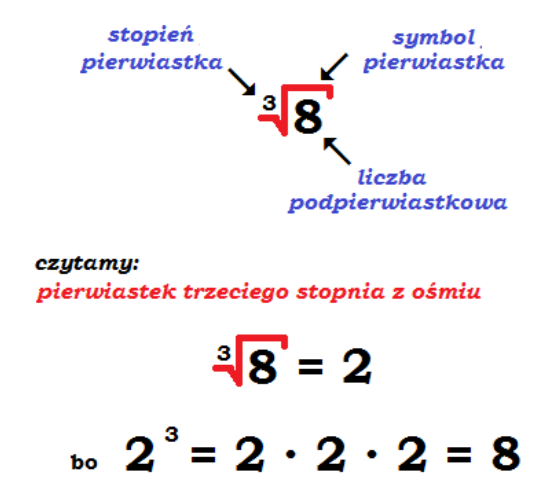       bo  33 = 27      bo  (-4)3 = - 64      bo   ()3 =             bo  03 = 03 · 4 = 122 · (-5) = - 104 = 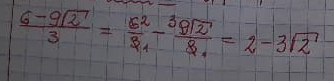 W zeszycie zapisz przykład z podręcznika str. 246, 247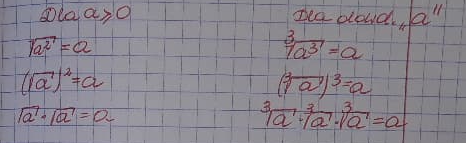 10.06.2020Temat: Ciąg dalszy – Pierwiastek II-go i III-go stopnia.W zeszycie zapisz poniższe działania = Zad. 4, str. 248PK = 10  a2 = 10a = Pp = 18 · 8Pp = 144a2 = 144a = a = 12Vp = 1m · 0,5m · 0,25mVp = 0,125m3a3 = 0,125 m3a = a = 0,5mOblicz: :  +  = 30 : 3 + 7 = 10 + 7 = 17Zadanie domowe – nie przesyłacie na mailaZad. 7, str. 248Ćwiczenia str. 59